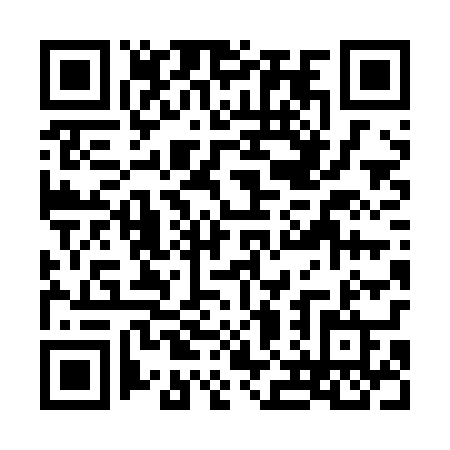 Ramadan times for Rzesnica, PolandMon 11 Mar 2024 - Wed 10 Apr 2024High Latitude Method: Angle Based RulePrayer Calculation Method: Muslim World LeagueAsar Calculation Method: HanafiPrayer times provided by https://www.salahtimes.comDateDayFajrSuhurSunriseDhuhrAsrIftarMaghribIsha11Mon4:224:226:2012:063:565:545:547:4412Tue4:204:206:1712:063:575:565:567:4613Wed4:174:176:1512:063:595:575:577:4814Thu4:154:156:1212:054:005:595:597:5015Fri4:124:126:1012:054:026:016:017:5216Sat4:094:096:0812:054:036:036:037:5417Sun4:074:076:0512:044:056:056:057:5618Mon4:044:046:0312:044:066:076:077:5819Tue4:014:016:0012:044:086:086:088:0120Wed3:583:585:5812:044:096:106:108:0321Thu3:553:555:5512:034:116:126:128:0522Fri3:533:535:5312:034:126:146:148:0723Sat3:503:505:5112:034:146:166:168:0924Sun3:473:475:4812:024:156:186:188:1225Mon3:443:445:4612:024:166:206:208:1426Tue3:413:415:4312:024:186:216:218:1627Wed3:383:385:4112:014:196:236:238:1828Thu3:353:355:3812:014:216:256:258:2129Fri3:323:325:3612:014:226:276:278:2330Sat3:293:295:3412:014:236:296:298:2531Sun4:264:266:311:005:257:307:309:281Mon4:234:236:291:005:267:327:329:302Tue4:204:206:261:005:277:347:349:333Wed4:174:176:2412:595:297:367:369:354Thu4:144:146:2112:595:307:387:389:385Fri4:104:106:1912:595:317:407:409:406Sat4:074:076:1712:595:337:417:419:437Sun4:044:046:1412:585:347:437:439:458Mon4:014:016:1212:585:357:457:459:489Tue3:573:576:1012:585:377:477:479:5110Wed3:543:546:0712:575:387:497:499:53